ŠKOLNÍ VZDĚLÁVACÍ PROGRAMPRO PŘEDŠKOLNÍ VZDĚLÁVÁNÍ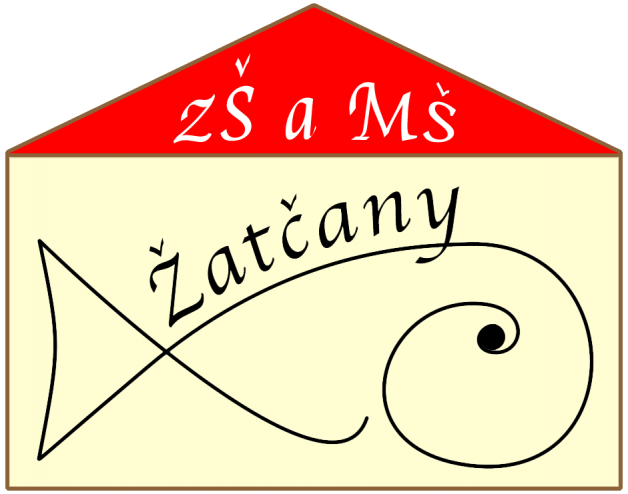 NÁZEV PROGRAMU:„RADOSTNÉ POZNÁVÁNÍ“Motto:„ Je důležité brát děti takové, jaké jsou, a ne jen takové, jaké bychom je chtěli mít “OBSAH:1.	Identifikační údaje								3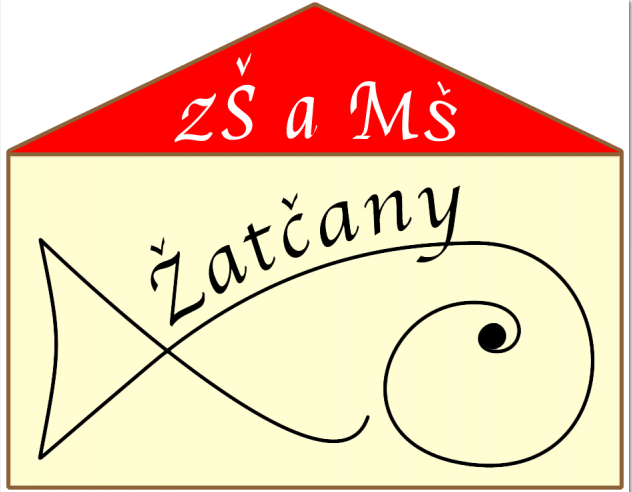 2.	Obecná charakteristika školy						43.	Podmínky vzdělávání								5 4.	Organizace vzdělávání							115.	Charakteristika vzdělávacího programu				136.	Vzdělávací obsah								177.	Doplňkové programy a projekty						278.	Evaluační systém								28Identifikační údajeNázev:			Základní škola a Mateřská škola, Žatčany, příspěvková organizace Adresa:			Žatčany 20, 664 53 Újezd u BrnaAdresa MŠ:		Žatčany 298, Újezd u BrnaIČO:				75023482IZO:				102179719Ředitelka:			Mgr. Alena Stávková od 1.10.2015Vedoucí učitelka MŠ:	Nora KaštickáKontakt ZŠ:		tel. 544 229 533, e- mail: zszatcany@gmail.comKontakt MŠ:		tel. 604 206 797, e-mail:mszatcany@gmail.comWebové stránky školy:	www.zsmszatcany.czZřizovatel:		Obec Žatčany, okr. Brno - venkovAdresa:		Žatčany 125, 664 53 Újezd u  Brna Kontakt:		tel: 544 229 526 	Školní program byl		zpracován kolektivem pedagogů MŠprojednán na pedagogické raděschválen Školskou radou Aktualizace	 k 12. 10. 2015Platnost		neomezeněObecná charakteristika školyMateřská škola se nachází v okrajové lokalitě Žatčan, v části nazývané Ovčírny, ve velmi klidném prostředí. V sousedství je Obecní úřad, hasičská zbrojnice a zástavba rodinných domků.Od 1.1. 2003 v souvislosti s přechodem na společnou právní subjektivitu sloučena se Základní školou Žatčany.Historie:První mateřská škola (zemědělský útulek) byla zřízena v roce 1954 v bývalém hostinci U Otřísalů č. 178 na okraji obce. Byla určena především pro děti členů JZD. V útulku se nevařilo, děti chodily na oběd domů. Tato mateřská škola byla v provozu do r. 1966.	Poté byl na mateřskou školu s odpovídajícím vybavením adaptován bývalý obecní úřad v Třebomyslicích č. 111. Kapacita byla nedostačující, přednost dostávaly děti zaměstnaných matek. I přes různé rekonstrukce a modernizace nesplňovala školka přísné požadavky moderního školství, přesto fungovala až do r. 1982.Současnost:Nynější mateřská škola se nachází v okrajové lokalitě obce Žatčany. Stavba budovy byla započata po získání pozemků od drobných vlastníků na Ovčírnách v r. 1980. Stavělo se svépomocí v akci Z. Provoz MŠ byl následně zahájen 30. 10. 1982. V průběhu roku 1993 byla školka plynofikována, v roce 2007 proběhla výměna oken. Budova je poměrně prostorná a prosvětlená.Stavba je nepanelová, jednopodlažní s plochou střechou, ve tvaru písmene L a je vytápěna plynovým kotlem.Od svého vzniku až do r. 2008 se jednalo o jednotřídní mateřskou školu. V souvislosti s narůstajícím počtem dětí byla škola od r. 2008 rozšířena o další oddělení. Část budovy slouží jako školní kuchyně, ve které se vaří pro děti základní i mateřské školy. Jedna místnost je proto využívána základní školou jako školní jídelna, kde se střídá společně s 2. odd. MŠ.Celková dispozice místností v budově neodpovídá dlouhodobé koncepci dvoutřídní mateřské školy. Vzhledem k podmínkám není možné vytvořit dvě samostatné třídy. Centrální třída je rozdělena na 3 části shrnovacími dveřmi. Další místnosti, určené pro pobyt dětí, jsou poměrně menší, přiléhající k centrální třídě. Zcela nevyužitý je prostor vstupní haly, který je v současném stavu nevhodný pro jakékoliv další použití. Součástí mateřské školy je prostorná zahrada s průlezkami, hracími domky a zahradním nábytkem. K uložení hraček a zahradního nářadí slouží dřevěný domek. PODMÍNKY PŘEDŠKOLNÍHO VZDĚLÁVÁNÍZákladní podmínky, které je třeba při vzdělávání dětí dodržovat, jsou legislativně vymezeny příslušnými právními normami.Věcné podmínkyProstorově nevyhovující rozložení místností pro dvoutřídní MŠ.Budova má jeden hlavní vchod do prostorné haly, ve které je od 1.9.2015 šatna třídy Berušky stávající šatnu používá třída Sluníčka. V hale je vytvořeno herní centrum s deskovými labyrinty a herním koutkem tvořeným manipulačními hrami a sedacími prvky. Zůstává jedno sociální zařízení pro obě oddělení. Centrální místnost je k 1.9.2015 rozdělena sádrokartonovou příčkou. Původní koženkové dveře, oddělující třídu Berušky a Sluníčka byly odstraněny. Do tříd se vstupuje ze šatny Sluníček jedním vchodem do třídy Berušky a dále děti přechází dveřmi do třídy Sluníčka. Vstup ke společnému sociálnímu zařízení možný pouze z centrální místnosti třídy Berušky je beze změny. Prostorové rozložení 1. odd. (Berušky):Rozděleno na 3 části. První část slouží jako jídelna a pracovní prostor pro tvořivé, stolní, manipulační a vzdělávací hry a činnosti. Podlaha je omyvatelná, vybavení stolky a židličkami je zastaralé. Ostatní úložný nábytek je převážně nový. Druhá část je určena ke hrám a pohybovým aktivitám dětí. Jsou zde umístěny hrací kouty. Podlaha je z velké části pokryta kobercem. Je zde umístěn zapůjčený klavír. Tento prostor je také určen k odpočinku dětí. Pro odpočinek je určena i další část třídy s kapacitou 17 lůžek s vchodem z umývárny. Prostorové rozložení 2. odd. Sluníčka: Vstup ze třídy Berušky. Třída rozdělena na hernu a jídelnu s pracovním prostorem pro tvořivé, stolní, manipulační a vzdělávací hry a činnosti. Je vybavena novými stolky a částečně židličkami. Podlaha v herně pokrytá částečně kobercem, v jídelně pouze omyvatelná. Za shrnovacími dveřmi je část jídelny určená i pro stravování dětí ZŠ.Nábytek v celém objektu je částečně zastaralý a je postupně nahrazován novým. Vybavení hračkami, pomůckami, náčiním, materiály a doplňky neodpovídá počtu dětí a je průběžně doplňováno a obnovováno. Některé hračky a pomůcky jsou již zastaralé.Didaktický a metodický materiál neodpovídá současným trendům a je průběžně obnovován. Hračky, pomůcky, náčiní a další doplňky jsou umístěny tak, aby je děti viděly, mohly si je samostatně brát a zároveň se vyznaly v jejich uložení.Didaktická technika nové 2 CD přehrávače, PC zastaralé a nedostačující, nepoužitelné pro moderní programy. Přehrávač DVD, televize a další technika v MŠ není.K mateřské škole patří velká zahrada se vzrostlými stromy a okrasnými keři s pískovištěm, průlezkami a dřevěnými domečky. Plánujeme obnovu porostu, instalaci prvků přírodní zahrady místo starých průlezek, skluzavku a houpačky. Travnatý terén je přizpůsoben rozmanitým pohybovým aktivitám. Stoly a lavice byly při zateplování odstraněny, budou zrenovovány a umístěny z boku budovy. Děti se svými výrobky podílejí na výzdobě tříd, chodby i šatny školy, která je průběžně obnovována dle probíraných témat.ZáměrySvépomocí postupně vytvářet nové doplňky her tak, aby docházelo k celkové stimulaci rozvoje osobnosti dítěte.Dle ekonomických možností školy průběžně obnovovat nábytek, didaktický a metodický materiál, knihy, hračky a další pomůcky.ŽivotosprávaPitný režim je zajištěn dle počasí – teplé nebo studené nápoje ve várnicích. Děti mají na výběr slazený nápoj či vodu.Vlastní kuchyň nám zabezpečuje čerstvě připravené jídlo. Při přípravě stravy jsou zařazovány prvky zdravého stravování.Na plnohodnotnou a vyváženou stravu dohlíží vedoucí stravování. Skladba jídelníčku je pestrá, děti každý den dostávají ovoce i zeleninu v různé formě.Děti nejsou do jídla nuceny, ale jsou vhodně motivovány tak, aby ochutnaly vše.Dbáme na kulturu stolování, děti jsou při stolování vedeny k samostatnosti. Pravidelný denní rytmus a řád je zajištěn, ale je natolik flexibilní, aby umožňoval organizaci činností přizpůsobit potřebám a aktuální situaci.Je zajištěn každodenní a dostatečně dlouhý pobyt venku. Děti mají dostatek volného pohybu. V rámci pobytu venku využíváme školní zahradu, hřiště, a okolí MŠ.Děti nejsou nuceny ke spánku, respektujeme individuální potřeby odpočinku, dětem s menší potřebou spánku nabízíme klidové aktivity v prostoru třídy.Záměry:Stále zkvalitňovat kulturu stolování, dbát na pravidla stolování a správné použití příboru.Pobyt venku realizovat i za mírného deště s vhodným krytím těla (pláštěnka, holínky).Zařazovat více prvků zdravé výživy, omezit rostlinné tuky v pomazánkách, volit jinou variantuDbát společně s rodiči na vhodné oděvy a obuv pro pobyt ve třídě i venku.Psychosociální podmínkyVšichni zaměstnanci se snaží o vytvoření příjemného prostředí v mateřské škole, aby se zde děti i dospělí cítili spokojeně a bezpečně. Nově příchozí dítě dostane vždy možnost postupně se adaptovat.Pedagogové respektují individuální potřeby dětí, reagují na ně a napomáhají k jejich uspokojení. Děti příliš nezatěžujeme, respektujeme individuální potřebu délky času na splnění daného úkolu. Děti se podílejí na vytváření jasných pravidel chování ve skupině tak, aby se vytvořil kolektiv, kde jsou všichni rádi a neubližují si.Všechny děti mají stejná práva a povinnosti i stejné možnosti.Volnost a osobní svoboda dětí je vyvážená nezbytnou mírou omezení, vyplývajících z nutnosti dodržovat potřebný řád a učit děti pravidlům soužití. Pedagog se vyhýbá negativním slovním komentářům, na dítě působí vstřícně, empaticky, dětem naslouchá, nenásilnou formou s nimi komunikuje a podporuje je. Podporuje u dětí samostatnost v rozhodování.Pedagog vede nenásilnou formou děti ke vzájemné ohleduplnosti, zdvořilosti a spolupráci.Záměry:Důsledně vést děti k dodržování daných pravidel, učitelky musí dodržovat důslednost při vyžadování plnění pravidel. S tím úzce souvisí nutnost spolupracovat s rodiči a vyžadovat dodržování pravidel i od nich.Požadovat od dětí samostatnost ve všech činnostech v souladu s danými pravidly.OrganizaceProvoz školy je od 6:30 do 16:30. O prázdninách bývá provoz přerušen zpravidla na šest týdnů. Omezení nebo přerušení provozu bývá rodičům oznámeno dva měsíce předem.Do mateřské školy jsou přijímány děti zpravidla od 3 do 6 let. Termín přijímacího řízení bývá oznámen dva měsíce předem formou letáků, rozhlasem, na webových stránkách školy a na infokanálu. O zařazení dítěte do mateřské školy rozhoduje ředitelka školy (pokud počet přihlášených dětí nepřesáhne kapacitu školy), do měsíce od podání přihlášky a informuje rodiče dítěte předáním „Rozhodnutí o přijetí dítěte do MŠ“. O přijetí dětí rozhoduje ředitelka školy v souladu s vnitřním předpisem. O zařazení dítěte s postižením rozhoduje ředitelka školy na základě žádosti zákonného zástupce, vyjádření pediatra a PPP nebo SPC. Do mateřské školy přijímáme i děti netříleté, bez plenek, které jsou schopné vzdělávání a přizpůsobení se podmínkám pobytu v MŠ. Rodiče jsou povinni osobně předat dítě učitelce. Za bezpečnost dětí v MŠ odpovídají pedagogické pracovnice od doby převzetí od jejich zástupce do doby jejich předání zástupci nebo pověřené osobě. Zákonní zástupci mohou k vyzvedávání dítěte pověřit písemně jinou osobu. Bez písemného pověření učitelky nevydají dítě nikomu jinému.Do mateřské školy patří dítě zcela zdravé, učitelky mají právo, v zájmu zdravých dětí, nepřijmout dítě s nachlazením nebo jiným infekčním onemocněním.Plánování činností vychází z potřeb a zájmu dětí. Je prováděno tak, aby odpovídalo individuálním vzdělávacím potřebám a možnostem dětí.Ve třídě jsou vytvářeny podmínky pro individuální, skupinové i frontální činnosti, děti mají možnost zúčastnit se činností v různě velkých skupinách.Je respektováno soukromí dětí, dle potřeby mají možnost neúčastnit se společných činností a relaxovat či pozorovat dění v ústraní.Řízení mateřské školyPovinnosti, pravomoci a úkoly všech pracovníků jsou jasně vymezeny v pracovních náplních.Je zaveden informační systém. Předávání informací uvnitř školy je zajištěno směrem ředitelka školyvedoucí učitelka MŠ, hospodářka  učitelky a provozní personálpopř. rodiče. Informační systém pro rodiče je vytvořen formou veřejné nástěnky v šatně MŠ, v hlavní chodbě, dvakrát za školní rok formou informační schůzky, jednou ročně schůzka výhradně pro rodiče předškolních dětí a na webových stránkách školy.Individuální informace o dětech podáváme rodičům po vzájemné dohodě. Vedoucí učitelka se snaží ve spolupráci s ředitelstvím školy vytvářet ovzduší vzájemné důvěry a tolerance. Do chodu školy zapojuje všechny pracovníky a respektuje jejich názor.Pedagogický sbor pracuje jako tým a zve v rámci možností ke spolupráci rodiče dětí.Záměry:Vytvářet pracovní prostředí založené na vzájemné důvěře, úctě, otevřené komunikaci a spolupráci mezi všemi pracovnicemi MŠ i ZŠ.Vytvořit vhodné a kulturní zázemí pro pedagogické pracovnice. Vytvořit vhodné zázemí pro provozní pracovnice. Jasně a konkrétně stanovit práva a povinnosti pro všechny pracovnice. Využít potenciál všech pedagogických pracovnic k prohloubení kvality pedagogické práce.Personální a pedagogické zajištěníV mateřské škole pracují 4 pedagogické pracovnice, školnice, kuchařka a pomocná kuchařka.Všechny pedagogické pracovnice pracující v mateřské škole mají předepsanou odbornou kvalifikaci. Specializované služby, jako je logopedie, či jiná péče o děti se speciálními vzdělávacími potřebami, ke kterým předškolní pedagog sám není dostatečně kompetentní, jsou zajišťovány ve spolupráci s příslušnými odborníky.Záměry:Dále prohlubovat kvalifikovanost pedagogů formou DVPP.Prohlubovat nadále týmovou spolupráci. Projednat možnosti sdílení praxe s jinými mateřskými školamiJasně formulovat pracovní náplně a dodržovat kompetence jednotlivých pracovníků.Spoluúčast rodičůMezi pedagogy a rodiči se snažíme o vytvoření oboustranné důvěry, otevřenosti,vstřícnosti, porozumění, respektu a ochoty spolupracovat. Spolupráce funguje na základě partnerství. Rodiče se podílejí na řešení vzniklých problémů.Rodiče mají možnost podílet se na dění v mateřské škole, účastní se různých sportovních i společenských akcí pořádaných mateřskou i základní školou, podle svého zájmu vstupují do aktivit samotných i do jejich příprav a realizace (např. dětský karneval, sportovní odpoledne na zahradě, výlety do divadla i další ostatní výlety…). Učitelky pravidelně informují rodiče o prospívání jejich dítěte i o jeho individuálních pokrocích v rozvoji i učení. Domlouvají se s rodiči o společném postupu při jeho výchově a vzdělávání.Pedagogové chrání soukromí rodiny a zachovávají diskrétnost. Jednají s rodiči ohleduplně, taktně, s vědomím, že pracují s důvěrnými informacemi.Záměry:Více zapojit rodiče do společných aktivit pořádaných školou, rozvíjet spolupráci, využít možnosti sponzoringuPodporovat a pomáhat rodičům při realizaci založení „Spolku přátel školy“ a jeho následné fungováníPodporovat rodinnou výchovu a pomáhat rodičům v péči o děti3.8 Spolupráce se ZŠ a institucemiVe spolupráci se ZŠ naše MŠ vytváří v průběhu školního roku možnosti vzájemného poznání, které mají napomoci předškolákům seznámit se s prostorami, klimatem, zázemím, atmosférou a činností v základní škole.Koordinace jednotlivých částí školy (ZŠ, MŠ, ŠJ), podpora a vzájemná spoluprácePořádání společných kulturních a sportovních akcí v rámci školySpolečná vystoupení pro veřejnostNávštěva předškoláků v základní škole min. 2x ročněPořádání Edukativně stimulačních skupin pro předškoláky Dle individuálních potřeb dětí spolupracovat s odborníky (PPP Brno Hybešova, SPC Štolcova, logopedie, pediatr)Záměry:Zkvalitnění komunikace mezi pedagogy obou částí školyZapojení do projektů EVVO Více spolupracovat s PPP Brno Spolupráce se zřizovatelem a veřejnostíPrioritou školy je vytvoření vhodných podmínek pro vzdělávání dětí a rozvoj školství v obci, proto je i naše spolupráce se zřizovatelem velmi úzká.Starosta obce i zastupitelstvo jsou informováni o chodu školy.Starosta často navštěvuje prostory ZŠ i MŠ, aby mohl posoudit účelnost vynaložených finančních prostředků a vyhodnotit požadavky pro další období.Ve spolupráci se školou se podílí obec na akcích určených pro děti a mládežCeloročně spolupracujeme s místním SDH, Sokolem a Orlem.Škola je přístupná veřejnosti 2x ročně v době dnů otevřených dveří.Informace o MŠ, které nejsou předmětem ochrany osobních údajů, jsou podávány ředitelkou školy, vedoucí stravování nebo vedoucí učitelkou MŠ.Záměry:Oslovit místní firmy a podnikatele ohledně sponzorování.Zkvalitnit komunikaci s výše uvedenými institucemi (Orel, Sokol).Omezit únik diskrétních informací na veřejnost.Organizace vzděláváníPosláním naší mateřské školy je rozvíjet samostatné a zdravě sebevědomé děti cestou přirozené výchovy, položit základy celoživotního vzdělávání všem dětem na základě jejich možností, zájmů a potřeb.Mateřská škola pracuje podle vzdělávacího programu „Radostné poznávání“, se zaměřením na logopedickou prevenci, environmentální výchovu a prožitkové učení hrou. V praxi uplatňovat metody prožitkového učení (individuální učení a činnosti, které jsou založeny na přímých zážitcích dětí, podporujících dětskou zvídavost, podněcujících radost k učení a zájem poznávat nové).Každá třída pracuje podle Třídního programu. Při jeho tvorbě vycházejí učitelky z cílů ŠVP a z dobré znalosti dětí, podmínek třídy a mateřské školy.Plánování činností vychází především z potřeb a zájmů dětí. Veškeré aktivity jsou plánovány tak, aby podněcovaly k vlastní aktivitě a experimentování.Dětem se specifickými vzdělávacími potřebami, umožníme integraci, práci podle Individuálního vzdělávacího plánu, popř. zajistíme asistenta. Poměr spontánních a řízených činností je vyvážený, časový rozvrh je pružný a mění se dle plánovaných i aktuálních aktivit.Každodenní součástí programu jsou spontánní hry, pohybové aktivity, komunitní kruh, programově řízené činnosti, klidové činnosti, v odpoledních hodinách zájmové činnosti aj.. Pokud děti potřebují, mají možnost uchýlit se do klidového koutku a neúčastnit se společných činností. Stejně tak je respektováno i soukromí dítěte v osobní hygieně.Osvědčenou formou naplňující záměry vzdělávání jsou mj. společné akce dětí a rodičů.Rodiče dětí mají možnost využít zájmové kroužky dle aktuální nabídky školy, které probíhají vždy v odpoledních hodinách v intervalech 1x týdně nebo 1x za 14 dní.V nabídce mateřské školy jsou standardně kroužky Keramika, Pohybový kroužek, Logoprevence, ESS pro předškoláky, Náboženství. Denní režim:Záměry: Více zařazovat aktivity zaměřené na prožitkové učení hrou.Zaměřit se na to, aby všechny činnosti obsahovaly prvky hry a tvořivosti. Začlenit plán EVVO do ŠVP, zapojit se do programu MrkvičkaDále rozvíjet spolupráci s rodiči CHARAKTERISTIKA VZDĚLÁVACÍHO PROGRAMUNázev programu: RADOSTNÉ POZNÁVÁNÍMotto:„ Je důležité brát děti takové, jaké jsou, a ne jen takové, jaké bychom je chtěli mít“ 5.1. Základní filozofie a vize naší mateřské školyNaší prioritou jsou spokojené a šťastné děti všestranně připravené na další životní etapy, zahrnující vzdělávání, tvořivost, fantazii, prožívání úspěchů i porážek, vytváření sebedůvěry, posilování ctižádosti, ale také umění empatie a přijímání pokory.Hlavní téma Radostné poznávání je rozpracováno do šesti integrovaných bloků, které budou podrobně rozpracovány v Třídních vzdělávacích programech.Integrované bloky zahrnují všechny oblasti RVP. Jsou vzhledem k oblastem průřezové, rozděleny dle ročních období a důležitých událostí v roce.5.2 Cíle a záměryVytvořit dostatečný prostor pro celkový rozvoj dětí po stránce psychické, fyzické i sociální.Ve všech činnostech a situacích poskytovat dětem vzory chování a postupů, které jsou pro ně vhodné, využívat spontánní sociální učení, založené na principu nápodoby.Vést děti k tomu, aby na konci předškolního období byly samostatnou osobností, schopnou zvládat nároky, které na ně budou běžně kladeny v budoucnu.Vytvářet u dětí základní sociálně kulturní dovednosti a návyky a kladný vztah k životnímu prostředí.Uplatňovat metody prožitkového učení hrou, které jsou založeny na přímých zážitcích dětí, podporujících dětskou zvídavost, podněcujících radost k učení a zájem poznávat nové. Pracovat tak, aby u nás byly děti šťastné a spokojené, aby se do mateřské školy těšily.Program vychází:z analýzy situace školyz analýzy výchovné práce školyz RVP pro předškolní vzdělávání (2004)5. 3 Dílčí cíleRVP PV je rozdělen do pěti vzdělávacích oblastí, které se navzájem prolínají a ovlivňují. Obsahem oblastí jsou tzv. dílčí cíle, které určují, co by měl každý pedagog průběžně sledovat a rozvíjet.Oblasti:1. biologická		DÍTĚ A JEHO TĚLO                     2. psychologická 	DÍTĚ A JEHO PSYCHIKA           3. interpersonální 	DÍTĚ A TEN DRUHÝ                  4. sociálně-kulturní 	DÍTĚ  A SPOLEČNOST           5. environmentální	DÍTĚ  A SVĚT5.4 Dlouhodobé cíleJsou plněny formou klíčových kompetencí.Kompetence představují soubory činnostně zaměřených a prakticky využitelných výstupů, které se projevují a doplňují.Pro etapu předškolního vzdělávání jsou za klíčové považovány tyto kompetence:1.	kompetence k učení2.	kompetence k řešení problémů3.	kompetence komunikativní4.	kompetence sociální a personální5.	kompetence činnostní a občanské Předpokládá se, že pro dítě předškolního věku, resp. dítě ukončující předškolní vzdělávání, mohou být dosažitelné klíčové kompetence v následující úrovni.Kompetence k učenídokončí zadanou práciučí se hodnotit svoje osobní pokroky i oceňovat výkony druhýchje samostatné při hledání odpovědí na dané otázkydovede se orientovat v prostředí, které je obklopujedokáže se přiměřeně dlouhou dobu soustředit, pozorovat, objevovat a hledat souvislostipoužívá jednoduché znaky a symbolyučí se spontánně i vědomě -  pokud je chváleno, učí se rádoKompetence k řešení problémůsnaží se přiměřeně ke svému věku řešit problémy svoje i svých kamarádůnebojí se požádat o pomoc dospělého při řešení složitějších problémů, opakující se situace se snaží řešit samostatně má přehled v základních matematických pojmech, vnímá elementární matematické souvislostinebojí se chybovat, je-li chválen nejen za úspěch, ale i za snahunevyhýbá se řešení problémů, uvědomuje si, že svou iniciativou a snahou může situaci ovlivnithledá různé možnosti k řešení problémůKompetence komunikativnívytváří si a dále rozšiřuje svoji slovní zásobu, dokáže přiměřeně věku a individuálním schopnostem vyjadřovat svoje myšlenky, pocity a prožitkyv rámci svých možností se dokáže vyjadřovat výtvarnými, hudebními a dramatickými prostředkyv běžných situacích komunikuje bez zábran a ostychu s kamarády i dospělýmiovládá dovednosti předcházející psaní a čtenídomluví se i neverbálně gesty, chápe některé symbolyvyužívá knihy, encyklopedie, počítač a další komunikativní prostředky, se kterými se běžně setkává Kompetence sociální a personální vytváří si a vyjadřuje svoje názoryuvědomuje si, že za své jednání odpovídá a nese důsledkysnaží se být ohleduplné a citlivé k druhým, slabším, rozpoznává nevhodné chování, vnímá nespravedlivost, ubližování, agresivitu, lhostejnostučí se respektovat druhé a uzavírat kompromisyspolupodílí se na vytvoření pravidel, dodržuje je a přizpůsobuje se jimpostupně se učí prosadit ve skupině, ale i podřídit se názorům druhýchchápe, že lidé jsou různí, umí být tolerantní, ale i opatrný při styku s neznámými lidmi a v neznámých situacíchchápe, že vzniklé konflikty je lépe řešit dohodouKompetence činnostní a občanskéučí se svoji činnost a hry plánovat, organizovat a vyhodnocovatsnaží se jít za svým záměrem, ale také se dokáže v dané situaci přizpůsobovat daným okolnostemuvědomuje si, že za svoje rozhodnutí také zodpovídásnaží se své úkoly a povinnosti plnit důsledně a odpovědněuvědomuje si svoje a práva a povinnostíuvědomuje si, že se svým chováním podílí na prostředí, ve kterém žijedbá na bezpečí a zdraví svoje i druhýchrozpoznává a využívá své silné stránky a slabé stránky5.5 Metody vzdělávací práceV naší MŠ využíváme integrovaný přístup. Nabízíme dětem vzdělávací obsah v přirozených souvislostech. Vzdělávání je uskutečňováno ve všech činnostech a situacích, které se v průběhu dne vyskytnou, vyváženým poměrem spontánních a řízených aktivit.Didakticky zacílená činnost - pedagog naplňuje konkrétní vzdělávací cíle formou záměrného i spontánního učení. Prožitkové a kooperativní učení horu a činnostmi – založené na přímých zážitcích dítěte, které probíhá formou spontánní hry založené na vlastní volbě dítěte.Situační učení – využívá konkrétní srozumitelné ukázky životních souvislostí.Spontánní a sociální učení – přirozená nápodoba činností a chování, se kterou se dítě v MŠ v průběhu dne setká Integrovaný přístup – vzdělávání v přirozených souvislostech, vztazích a vazbách na základě integrovaných blokůVZDĚLÁVACÍ OBSAH VE ŠKOLNÍM VZDĚLÁVACÍM PROGRAMUIntegrované bloky nastiňují stručnou charakteristiku, záměry a klíčové kompetence. Jejich podrobné rozpracování bude předmětem TVP.INTEGROVANÝ BLOK Č.1: Budeme si všichni hrát, školka je náš kamarádČasový rozsah: 4 – 6 týdnůTéma zařazujeme na počátku školního roku,  kdy se děti seznamují s novým prostředím a režimem, mezi sebou děti navzájem, vznikají nová přátelství a vztahy, vytváříme pravidla vzájemného soužití ve třídě.CÍLESeznámit děti s prostředím, do kterého přicházejí a lidmi v něm.Seznámit děti s blízkým okolím.Naučit děti orientovat se a bezpečně se pohybovat v prostorách MŠ a na školní zahradě.Seznámit děti s možným nebezpečímNaučit se znát svoji značku.Vést děti k uvědomění si denního režimu.Rozvíjet a upevňovat hygienické a společenské návyky.Rozvíjet samostatnost při řešení problémů a nových situací.Vést děti k vyjadřování svých potřeb a pocitů.Podpořit komunikaci dětí v souvislosti s vytvářením nových vztahů v kolektivu.Společně vytvářet pravidla vzájemného soužití.VZDĚLÁVACÍ NABÍDKASpolečné vytváření pravidel a piktogramů k nimRozvíjení vyjadřování a nasloucháníSpolečné práce, hry a povídáníPoslech čtených pohádek, příběhů, povídání podle obrázkůHry a praktické činnosti zaměřené na adaptaciTematické hry seznamující děti s různými druhy činnostíHudebně pohybové hry a činnostiČinnosti zaměřené na rozvíjení prosociálního chováníRozvíjení pozitivního vztahu k dětem i dospělým v okolíPoznávání prostředí MŠ a jeho okolíOČEKÁVANÉ VÝSTUPYpostará se o své věci, hračky, pomůckynaslouchá, porozumí slyšenémusnaží se soustředit a udržovat pozornostvyjádří, o čem přemýšlí, čím je obklopenododržuje jasná a smysluplná pravidlakomunikuje s dětmi i s dospělýmidělí se s jinými dětmi o pomůcky, hračky, ...chová se ohleduplně, vstřícně, zdvořile, ale i opatrně k cizím lidemchápe role ve společnosti a základní pravidla slušného chovánírespektuje základní vlastnosti, schopnosti a dovednosti ostatních lidíbezpečně se orientuje v MŠ, doma a blízkém okolí, všímá si změndbá na pořádek, čistotu, přizpůsobuje se okolnostem doma i v MŠINTEGROVANÝ BLOK Č. 2 Putování barevným podzimemČasový rozsah: přibližně 8 týdnůToto téma se zabývá vším, co přináší podzim (příroda, změny v přírodě, sběr plodů a přírodnin, sklizně ovoce a zeleniny, zemědělských plodin). Otužování, pohyb venku v tomto období, ochrana zdraví.CÍLEOsvojit si znalosti o těleRozvíjet a upevňovat sebeobslužné činnostiVést ke zdravým životním návykům a postojůmRozvoj smyslového vnímání, pozornosti a představivostiZlepšování tělesné i psychické odolnosti, otužování.Zlepšování a rozvoj celkové motoriky, grafomotoriky a správného dýcháníZaměřit se na ukončování adaptace, podporování procesu komunikace.Rozvíjet tvořivost a poznání při práci s přírodninami.Vést děti k chápání změn v přírodě.Rozvíjet znalosti o přírodě  - volně žijící zvířata, rostliny na podzim, počasí a jeho změny.Vést děti ke spolupráci a skupinové sounáležitosti při společných činnostech.Podporovat rozvoj vlastních zájmů dětí na základě jejich potřeb.VZDĚLÁVACÍ NABÍDKASpontánní hry dětí na školní zahradě s využitím kladiny, průlezek, pomůcek a náčiníČinnosti zaměřené na ochranu zdraví a zdravých životních návykůVycházky do přírody, sběr přírodninPozorování podzimní přírody (barvy, tvary listů, zvířat), pozorování počasíVytváření kalendáře počasíBeseda s veterinářem a myslivcem – zvířata na podzimPozorování lidí a strojů při sklizni zemědělských plodin, práci na zahraděVyprávění u obrázků ze života našich předků  ( pasení husí, pečení brambor, …)Ochutnávka ovoce a zeleninyVýtvarné a pracovní činnosti s přírodninamiHudební činnosti s podzimní tématikouManipulace s předměty, třídění podle znaků ( barvy, velikost, tvar )Práce s knihou, prohlížení encyklopedií, obrázkůPoslech pohádek a příběhů OČEKÁVANÉ VÝSTUPYovládá správné držení tělanapodobí jednoduchý pohybpojmenuje základní části lidského těla a některé orgányvnímá všemi smysly, dokáže je používat ve vzájemné součinnostizvládá sebeobslužné činnosti, vnímá postupy při sebeobsluzerozšiřuje slovní zásobu a používá ji, umí popsat své pocity a prožitkypostřehne změnu, využívá všech smyslůdodržuje jasná a smysluplná pravidlacitlivě se chová k přírodě, věcem a živým tvorůmví, že svým počínáním může ovlivnit děj kolem seberozhoduje o svých činnostechpožádá druhého o pomoc, je-li třebachová se ohleduplně a vstřícněvyjádří své představy různými výtvarnými technikamivnímá rozmanitost a pestrost přírodyrozlišuje, co zdraví prospívá a co škodíchápe význam péče o čistotu, zdraví, aktivního pohybu a zdravé výživypomáhá pečovat o životní prostředí a živé tvoryINTEGROVANÝ BLOK Č. 3Nejkrásnější svátky v roceČasový rozsah : přibližně 5 týdnůTéma zařazujeme v předvánočním čase, a to na základě prožitkového vnímání dětí. Uvádíme děti do světa materiálních i duchovních hodnot, umožňujeme aktivně se podílet na utváření společenské pohody.CÍLERozvíjení celkové motoriky a grafomotoriky  Rozvíjení smyslového vnímáníRozvíjení správné výslovnosti hlásek, mluvního projevuRozvíjení sebevyjádření, kreativity, zvídavosti, fantazie,…Podporovat vyjadřování zážitků a pocitůPosilovat sebeuvědomění a sebeovládání Rozvíjení společenských vztahů mezi dětmi i dospělýmiPoznávání morálních hodnot, kultury a uměníVyužít vánoční atmosféry k prohloubení vztahů v rodiněRozvíjet a posilovat estetické cítěníVZDĚLÁVACÍ NABÍDKANávštěva kostela, vánoční výzdoba, betlémLidové vánoční zvykyPečení cukrovíTradice Mikulášské nadílky – poslech příběhu, nadílkaIndividuální i skupinové rozhovoryPříprava adventu, svícen, kalendář – přání, výzdobaTvořivé činnosti s ván. tematikouRozvíjení pozitivních společenských vztahůSpolečná příprava na vánoční akce – Vánoční setkáníUvědomění si morálních hodnot – sounáležitost ke skupiněNávštěva divadelního představení – ochotníci SokolPopis obrázků z doby našich předků – Josef LadaKoledy, vánoční písněOČEKÁVANÉ VÝSTUPYsnaží se vyjádřit svoje myšlenky, pocity, úsudkynaslouchá, rozumí slyšenémureprodukuje text básniček, říkadel, písničekdramatizuje, popisuje situacerozšiřuje slovní zásobu a používá jipokouší se vytvářet rýmvyužívá všech smyslůpostřehne změnusnaží se soustředitudrží pozornostzapamatuje, vybaví si textvyjadřuje se výtvarně, hudebně, pohybověchová se ohleduplně a vstřícněspolupracuje, přijímá kompromisyodmítá nežádoucí chování
INTEGROVANÝ  BLOK  Č.4: Co přináší zimaČasový rozsah: 8 týdnůTéma je zaměřeno na počasí v zimním období, zvířata v zimě, sníh a jeho vlastnosti, zimní sporty – bezpečnost při sportování v zimě. Je rozšířeno o přípravu k zápisu a s tím související téma kniha a vzdělávání. Období karnevalů a masopustu. CÍLEPobytem na zdravém vzduchu otužovat organismus a posilovat tělesný rozvoj.Pozorovat změny v přírodě - stromy zvířata, ptáci…Schopnost domluvit se v malé skupiněRozvíjet neverbální komunikaci - mimické vyjádření nálad, postavRozvíjet smyslové vnímání, paměť, pozornost, fantazi a představivostUmět řešit samostatně problém, kreativita, sebevyjádření, zvídavost, objevování, rozvíjení zájmu o učeníDramatizace pohádekSpontánní vyjádření hudbyPřipravit se na zápis do ZŠ, seznámit se s prostředím ZŠVZDĚLÁVACÍ NABÍDKAPozorování zimní přírody při pobytu venkuSpontánní hry se sněhemPokusy, experimenty se sněhem a ledemStavění sněhuláků a rozmanitých staveb ze sněhuPozorování stop ve sněhu, lidské, zvířecíKrmení zvířat na poliPéče o ptáky v zimě - krmítkoHudební činnosti se zimní tématikouPříprava na karneval, karnevalPracovní listy – grafomotorika, velikosti, tvaryManipulace s předmětyNávštěva 1. třídy ZŠHry na školu – výstavka školních potřebPoslech čteného textuNávštěva knihovnyVýstavka oblíbených knih, četba v klidových činnostechOČEKÁVANÉ VÝSTUPYsprávně vyslovuje, ovládá dech, tempo i intonaci řečisnaží se vyjádřit svoje myšlenky, pocity, úsudkyrozšiřuje slovní zásobu a používá jireprodukuje text básniček, říkadel, písničekpokouší se vytvářet rýmsnaží se soustředit a dokončit započatou prácidodržuje jasná a smysluplná pravidlauvědomuje si a vyjadřuje své prožitky slovem, výtvarně, hudebně…komunikuje s dětmi i s dospělýmichápe, že lidé, i když jsou různí, mají stejnou hodnotuprosazuje se i podřizuje ve skupině, přijímá kompromisy, spolupracujedodržuje dohodnutá pravidlachová se ohleduplně, vstřícně, ale opatrně k cizím lidem požádá o pomoc druhého, je-li potřeba  INTEGROVANÝ  BLOK  Č.5: Jarní probouzeníČasový rozsah: přibližně 8 týdnůTéma zaměřené na probouzení přírody po zimě. Sama příroda přichystá řadu pozorování a činností, které s ní souvisí. Důraz klademe na názorné poznatky, kterých dosáhneme procházkami a sledováním okolí. (domácí zvířata a mláďata, změny přírody, roční období, stroje, nástroje, materiály). Den Země, Velikonoce, Vítání jara. CÍLERozvíjet a prohlubovat znalosti o přírodě.Rozvíjet fyzickou i psychickou zdatnost dětí.Osvojit si další poznatky o lidském těle. Chránit své zdraví - prevence jarních respiračních nemocí.Osvojovat si schopnost sdělovat poznatky výtvarnou, pohybovou, dramatickou formou.Umožnit rozvoj smyslů dětí při různých činnostech.Rozvíjet kladné city, podporovat sebedůvěru.Seznámit děti se světem jiných lidí, vytvářet povědomí o existenci jiných kultur a národností (Den Země) Rozvíjet pozitivní vztah k prostředí, ve kterém dítě žije, k úctě k životu, přírodě, lidem, společnosti a planetě ZemiSeznámit s existencí jiných kultur a národnostíVést k zdravým životním postojům a návykůmUpevňovat potřebné dovednosti, postojů, návyků a vztahů umožňujících žít aktivně mezi ostatními lidmiVést děti k pochopení, že můžou ovlivňovat pozitivně i negativně vytváření zdravého a bezpečného životního prostředí.VZDĚLÁVACÍ NABÍDKAPozorování probouzející se přírody při výletech a pobytu venkuPozorování jarních prací na zahrádkách a na poliVynášení MorenyVytváření kalendáře počasíHudební činnosti, písně, říkadla s jarní a velikonoční tématikouPříprava na Velikonoce – barvení vajec, výzdoba, přáníDen Země – naše planetaPracovní listy – grafomotorika, tvaryTřídění zvířat a mláďat, přiřazování, poznávání podle zvukůPoznávání lidského těla různými hrami, cvičením a pomůckamiČinnosti zaměřené na ochranu zdraví a zdravých životních návyků –pohyb, správná životospráva, pitný režimTřídění tvarů, přiřazování, porovnávání, pozorování a určování vlastností – barva, tvar, velikost, materiál, chuť, vůně…Prohlížení knih a encyklopedií, vyhledávání objektů s daným tématemVycházky, výlety do okolí, pobyt na školní zahradě, poznávání rozmanitosti přírody a životního prostředí, změny počasí, ročních období, živočichůSpolečná příprava záhonků na šk. zahraděOrientace ve vesnici – důležité budovy, kdo kde bydlíOČEKÁVANÉ VÝSTUPYovládá správné držení tělazvládá sebeobslužné činnosti, oblékání, svlékání, přezouvání pojmenuje základní části lidského těla, některé orgány, vývoj těla, vnímá všemi smyslyrozlišuje, co zdraví prospívá a co škodímá osvojené stravovací návyky a pravidla slušného stolování chápe význam péče o čistotu, zdraví, aktivního pohybu a zdravé výživychápe číselnou řadu do 10, pozorování, třídění, prostorovou orientaci, časové pojmysnaží se soustředit a dokončit započatou prácicitlivý k přírodě, věcem a živým tvorům chápe role ve společnosti a základní pravidla slušného chováníchová se ohleduplně, zdvořile, respektuje základní vlastnosti, schopnosti a dovednosti ostatních lidíbezpečná orientace doma, v MŠ a blízkém okolí, všímá si změnzvládá opakující se situace doma i na veřejnosti (na hřišti, na ulici, v obchodě…)vnímá rozmanitosti a pestrosti přírodypomáhá pečovat o životní prostředí rostlin a živých tvorůINTEGROVANÝ  BLOK Č. 6:  Čas plný radosti a dobrodružstvíČasový rozsah: přibližně 8 týdnůOslava Svátku matek přinese motivem pro podtéma „rodina“ a vše, co s ní souvisí (rodiče, sourozenci, jejich profese, vzájemné vztahy, poznávání vlastní identity a svého místa nejen v rodině). Příroda, voda, počasí, slunce, bouřka, rostliny a jejich plody, zvířata. Děti se setkají v souvislosti s přírodou s významem spolupráce, tolerance a ohleduplnosti.Předprázninové období bude využito k tématu ochrana zdraví a nebezpečí úrazů a celkové nebezpečí o prázdninách.CÍLEpochopit, že může ovlivňovat pozitivně i negativně vytváření zdravého a bezpečného životního prostředírozvíjení představivosti a fantazieseznámení s existencí jiných kultur a národnostíorientace ve vesnici, kdo kde bydlí, důležité budovyúčast na různých akcích a událostech v obcipoznávání rozmanitostí přírody a životního prostředíspolečné přípravy na kulturní programy, slavnosti, …výtvarné a konstruktivní práceindividuální a skupinové rozhovoryhry rozvíjející orientaci v prostoručinnosti ve skupinkách vedoucí ke spolupráci, sdílení, naslouchání  říkanky doprovázené pohybem, pohybové hryrozvíjení zrakového vnímání a pamětisluchová diferenciace a fonematický sluchpozorování živočichůpoznávání prostředí kolem dítěte, kultury, umění a morálních hodnotdbát na bezpečnost svou i ostatních v různých situacíchVZDĚLÁVACÍ NABÍDKAPříprava na oslavy Dne matekVystoupení ke Dni matek v OrlovněDramatizace pohádek, mimické vyjádření nálad, postav, činnosti, tanečkyVýlety do přírody, okolních vesnic, návštěva kina a dalších kult. představeníCharakteristika postav z pohádek a příběhůSpolečná vytváření jasných pravidel chování v příroděSpolečné přípravy na kulturní programy, slavnosti, tradice, zvyky, sportovní akce…Návštěvy kulturních akcíNácvik bezpečného chování v dopravě, přecházení silniceHry a aktivity zaměřené na nebezpečné situace v dopravě, požár, léky, cizí a volně žijící zvířata, jedovaté rostlinyProcvičování údajů o bydlišti, rodičích, jméno atp.OČEKÁVANÉ VÝSTUPYsnaží se vyjádřit svoje myšlenky, pocity, úsudkynaslouchá, porozumí slyšenémurozšiřuje slovní zásobu a používá jipokouší se vytvářet rýmpostřehne změnu, využívá všech smyslůsnaží se soustředit a udržovat pozornost, vyjádřit o čem přemýšlí, čím je obklopenozapamatuje, vybaví si a reprodukuje text – alespoň částečněpři řešení problému hledá i nové řešení, vyjadřuje se výtvarně, hudebně, pohybově, dramaticky…dodržuje dohodnutá pravidlachová se ohleduplně, zdvořile, respektuje základní vlastnosti, schopnosti a dovednosti ostatních lidíjednoduché situace řeší samostatně, jinak požádá o pomocodmítá nežádoucí chováníbezpečná orientace doma, v MŠ a blízkém okolí, všímá si změnzvládá opakující se situace doma i na veřejnosti (na hřišti, na ulici, v obchodě…)7. DOPLŇKOVÉPROGRAMY A PROJEKTYJsou součástí vzdělávacího obsahu. Do jednotlivých IB jsou začleňovány průběžně během celého školního roku dle potřeb školy a situací ve třídách. 7. 1 Program:“Moje modrá planeta“Program obsahuje průřezové téma, cílené na environmentální výchovu. Záměrem je osvojení si znalostí, dovedností a postojů vedoucích k ochraně životního prostředí.Záměry:Integrovat EnvV jako nedílnou součást ŠVP a TVPProjektové dny v rámci EnvV – Den země, Den zvířátekZapojení do systému EVVO Mrkvička – pro MŠČinnosti zaměřené na ochranu životního prostředí Třídění odpadu Ekokoutek v hale MŠZapojení dětí do utváření prostředí MŠ a okolíSpolupráce se ZŠ – společné projektové dny, koordinace EV v rámci instituceDVPP v oblasti EnvVučit děti úctě k přírodě, vnímat ji všemi smysly a ochraňovat, vytvářet povědomí, že s přírodou úzce souvisí náš životnabízet co nejvíce příležitostí k aktivnímu pobytu v přírodě se zřetelem na vlastní prožitky a tvořivost.7.2 Doplňková činnostPrůběžně probíhající činnosti:Logoprevence- probíhá denně v ranních aktivitách nebo v odpoledních volných hrách dle směny kompetentní učitelky.Jednorázové činnosti:Škola v přírodě (pětidenní pobyt),1x za tři rokyIndiánský den – tematické odpoledne s rodiči na závěr školního roku a přespání ve školce, 1x ročně8. EVALUAČNÍ SYSTÉMNa úrovni třídy:Diagnostika dětí – průběžněprůběžné záznamy vzděl. výsledkůportfoliopozorováníkonzultace učitelekEvaluace pedagogů - průběžnědiskuze – formy, procesy a výsledky výchovně vzdělávací práce vzájemné hospitacesebehodnocení 2x ročněkontrola třídní dokumentaceEvaluace třídy – pololetněanalýza věcných podmínekanalýza plnění TVPzávěry a záměryEvaluace IBevaluace podtémat jednotlivých IBevaluace splnění cílů a záměrů jednotlivých IB - po jeho ukončeníNa úrovni školy:Evaluace plnění cílů a záměrů ŠVP -2x ročněporovnání ŠVP a TVPanalýza evaluace IB v TVPEvaluace podmínek ke vzdělávání (materiální, technické, personální) - 2x ročněkontrola vybavení školykontrola plánu investickontrola DVPPEvaluace pedagogů – průběžně dle plánu. hospitace dle ročního plánu – následný rozbor záznamůhodnocení práce všech pedagogů v rámci pedagogické porady Evaluace ŠVP po uplynutí stanoveného obdobíEvaluace doplňkových činnostíVypracovala:   						     	    Nora Kaštická                   							vedoucí učitelka MŠV Žatčanech, dne 12.10.2015					        Mgr. Alena Stávková							   Ředitelka školy6.30 – 10.00Spontánní hravé a pohybové aktivityŘízená a samostatná práce9.00 –   9.45Svačina10.00 – 12.15Hravé a pohybové aktivity při pobytu venku12.00Oběd, odchod dětí po obědě domů (12.30 – 13.00)13.00 – 14.30OdpočinekKlidové hry a individuální práce dětíHygiena14.30Svačina15.00 – 16.30Rozcházení dětí, volné hry